Утвержден « 01»  декабря     2018 г.Тариф открытая переправа 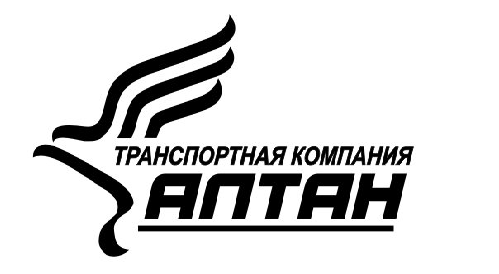 г. Хабаровск:           тел/факс 8 (4212) 54-42-02 , 54-42-03г. Владивосток:       тел/факс 8 (423) 2-62-02-82, 2-62-00-94, 2-62-03-68г. Благовещенск:     тел/факс 8 (4162)  58-22-82,  8-924-101-85-20, 8-924-142-00-59г. Комсомольск:      тел 8-924-104-11-08, 8-924-305-37-04г. Уссурийск:           тел/факс 8 (4234) 33-41-41, 8-924-127-00-70, 8-924-127-00-60г. Находка:               тел: 8-924-125-02-01, 8-924-125-01-35г. Биробиджан:        тел: 8-929-406-00-86, 8-924-640-43-01г. Якутск:                  тел: 8-929-406-00-36Тарифы перевозки сборного груза по маршруту в  Республику Саха (Якутия) г.  ЯкутскТарифы перевозки сборного груза по маршруту из г. ЯкутскУслуги перевозки груза автомобильным транспортом по городуДополнительные условияТарифы указаны в рублях, без учета НДС и включают в себя сутки хранения груза на складе с момента выгрузки. В расценки не входят погрузо-разгрузочные работы в/из автомобиля клиента.При перевозке негабаритного груза (1 место> 500 кг или > 1 м3 (исключение стандартный паллет 1,2х0,8 м высотой не более 1,7 м) или требуются особые условия перевозки (крепление, условия совместимости, температурный режим (тепло) и т.д.) стоимость перевозки увеличивается на 30%.Стоимость оформления Транспортной накладной 50 руб.При необходимости пересчета содержимого груза стоимость услуги составляет 100 % от стоимости перевозки при пересчете в каждом требуемом пункте. ТК Алтан не несет ответственности за дефекты содержимого. Стоимость перевозки партии груза более 15 т или 50 м3 рассчитывается индивидуально для каждой партии. При погрузке на складе клиента объем загруженного груза рассчитывается по фактически занимаемому объему в автомобиле.Если в одном кубическом метре груза меньше 200 кг, то расчет ведется как объемный груз.Транспортная компания оставляет за собой право груз свыше 10 т / свыше 25 м3 при перевозке разбивать на партии.В демисезонный и зимний периоды тарифы меняются  в процентном соотношении  в связи с ограничением и закрытием паромной переправы Н. Бестях – Якутск.О возможности доставки груза в г. Якутск в демисезонный период уточняйте у менеджера направления. (Ограничения по габаритам, весу)НаправлениеМинимально за мелкий грузМинимально за мелкий грузМинимально за мелкий грузДля тяжелого груза, руб. за 1 кгДля тяжелого груза, руб. за 1 кгДля тяжелого груза, руб. за 1 кгДля тяжелого груза, руб. за 1 кгДля легкого груза, руб. за 1 м3Для легкого груза, руб. за 1 м3Для легкого груза, руб. за 1 м3Для легкого груза, руб. за 1 м3НаправлениеДокументы (до 2 кг или 0,01 м3)Груз до  40 кг или 0,2 м3 до 100 кг или 0,5 м3До 1тот 1 тдо 5 тот 5 тдо 10 тот 10 т до 15  тДо 5 м3от 5 м3 до 15м³от 15 м³до 25 м³от 25 м³ до50 м³Хабаровск – Якутск5008001700171614133600340032003000Благовещенск – Якутск5008001700171615143600340032003000Владивосток – Якутск60013002100212018174600440042004000Уссурийск – Якутск60013002100212018174600440042004000Биробиджан – Якутск60011002000201816154050380035503300Комсомольск – Якутск60011002000201816154050380035503300Находка - Якутск60013002400232119184800430041003900НаправлениеМинимально за мелкий грузМинимально за мелкий грузМинимально за мелкий грузДля тяжелого груза, руб. за 1 кгДля тяжелого груза, руб. за 1 кгДля тяжелого груза, руб. за 1 кгДля тяжелого груза, руб. за 1 кгДля легкого груза, руб. за 1 м3Для легкого груза, руб. за 1 м3Для легкого груза, руб. за 1 м3Для легкого груза, руб. за 1 м3НаправлениеДокументы (до 2 кг или 0,01 м3)Груз до  40 кг или 0,2 м3 до 100 кг или 0,5 м3До 1тот 1 тдо 5 тот 5 тдо 10 тот 10 т до 15  тДо 5 м3от 5 м3 до 15м³от 15 м³до 25 м³от 25 м³ до50 м³Якутск - Хабаровск 400800120012108договорная250021001700договорнаяЯкутск - Благовещенск400800120012108договорная250021001700договорнаяЯкутск - Владивосток60013001600161412договорная340030002500договорнаяЯкутск - Уссурийск60013001600161412договорная340030002500договорнаяЯкутск - Биробиджан60011001600161412договорная315027002200договорнаяЯкутск - Комсомольск60010501600161412договорная330028002350договорнаяЯкутск - Находка60012502000181613договорная370029502500договорнаяЯкутск                                               Вес (т) / объем (м3) / прочие параметрыЯкутск                                               Вес (т) / объем (м3) / прочие параметрыЯкутск                                               Вес (т) / объем (м3) / прочие параметрыЯкутск                                               Вес (т) / объем (м3) / прочие параметрыЯкутск                                               Вес (т) / объем (м3) / прочие параметрыЯкутск                                               Вес (т) / объем (м3) / прочие параметрыГруз до 40 кг или 0,2 м3длина, ширина, высота не более 0,3 мГруз до 100 кг или 0.5 м3длина, ширина, высота  не более 0,5 мГруз до 3 т. или 19 м3Груз до 5 т. или 25 м3Груз до 10 т. или 50 м3Груз свыше 10 т. или 50 м3600  руб./адрес750  руб./адрес1500  руб./час2100 руб./час2500 руб./час3500  руб./час